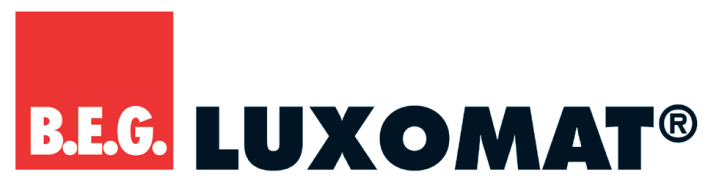 Decken-Präsenzmelder mit TageslichtauswertungALLGEMEIN:Slave-Präsenzmelder speziell für KorridoreZur Erweiterung des Erfassungsbereiches eines MastergerätesSchaltimpuls zum Master bei erkannter Bewegung unabhängig von der UmgebungshelligkeitMit allen Mastergeräten kompatibel, außer: PD4-M-2C-DS-DE, 11-48 V-Geräte, PD9-M-SDB, PD4-DAA4GTechnische DatenNetzspannung: 110-240 V AC, 50/60 HzErfassungsbereich: kreisförmig, 360°Impulsabstand: 2 s oder 9 sSchutzgrad AP: IP20 / Klasse II / CE Abmessungen AP (ca.): Ø 98 x H 65 mmSchutzgrad DE: IP20 / Klasse II / CE Abmessungen DE (ca.): Ø 97 x H 103 mmSchutzgrad UP: IP20 / Klasse II / CE Abmessungen UP (ca.): Ø 97 x H 84 mmGehäuse aus hochwertigem UV-beständigen PolycarbonatUmgebungstemperatur: -25°C – +50°CSlave: 230 VGeltende Normen: EN 60669-1, EN 60669-2-1, CE-KonformitätserklärungLUXOMAT® PD4-S-KPD4-S-K-APweißAufputz92442IP54 Klasse IIPD4-S-K-DEweißDeckeneinbau92444IP20 Klasse IIPD4-S-K-UPweißUnterputz92445IP20 Klasse IIErfassungsbereich 360°  (T=18°C)Erfassungsbereich 360°  (T=18°C)Erfassungsbereich 360°  (T=18°C)Erfassungsbereich 360°  (T=18°C)MontagehöheSitzende TätigkeitenQuer zum Melder gehenFrontal auf denMelder zugehen2,40 - 2,60 mL = 40 mL = 20 mB = 24 mB = 3 mErfassungsbereich kreisförmig (T=18°C)Erfassungsbereich kreisförmig (T=18°C)Erfassungsbereich kreisförmig (T=18°C)Erfassungsbereich kreisförmig (T=18°C)2,40 - 2,60 mL = 24 mL = 8 mOptionales Zubehör für PD4-S-KBallschutzkorb BSK (Ø 200 x 90mm)-	weiß92199Wandhalterung für PD4-AP-	weiß92441Sockel IP54 für PD2- und PD4-AP-	weiß92161Sockel IP65 für AP-Geräte-	weiß92376